Из чего состоит ЗОЖ?Ведение ЗОЖ помогает каждому заботиться и ухаживать за своим организмом. Он способствует его укреплению, устойчивости и силе. Это так только при одном условии. Нужно использовать все его компоненты. Существует множество их классификаций. Мы выбрали простую и содержательную. Итак, ЗОЖ состоит из:Правильного питания;Спорта;Личной гигиены;Разных видов закаливания.Здоровый образ жизниЗдоровый нищий счастливее больного короля.                 Артур Шопенгауэр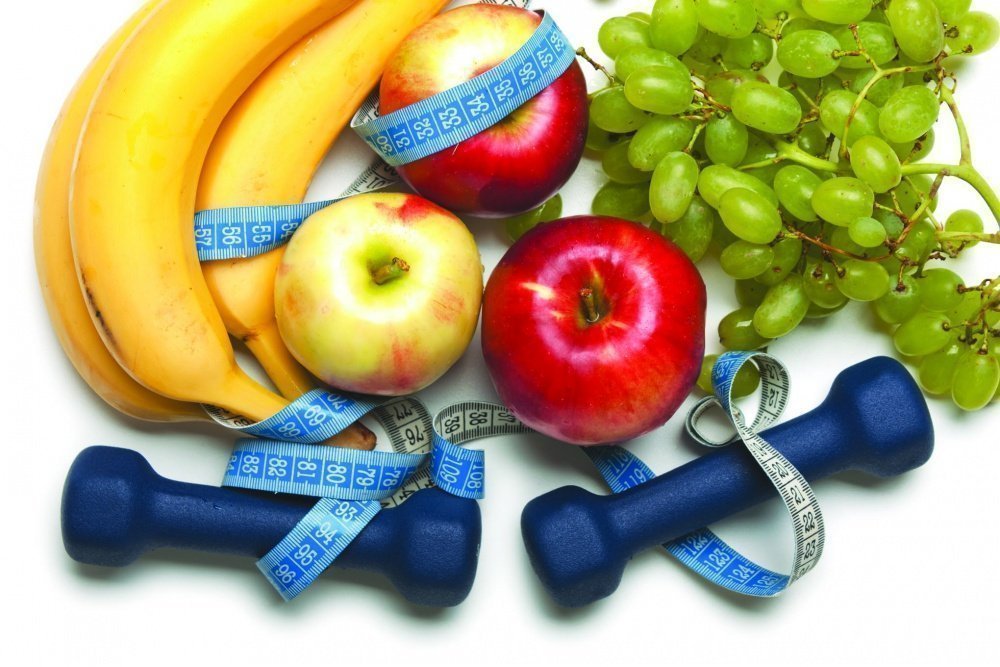 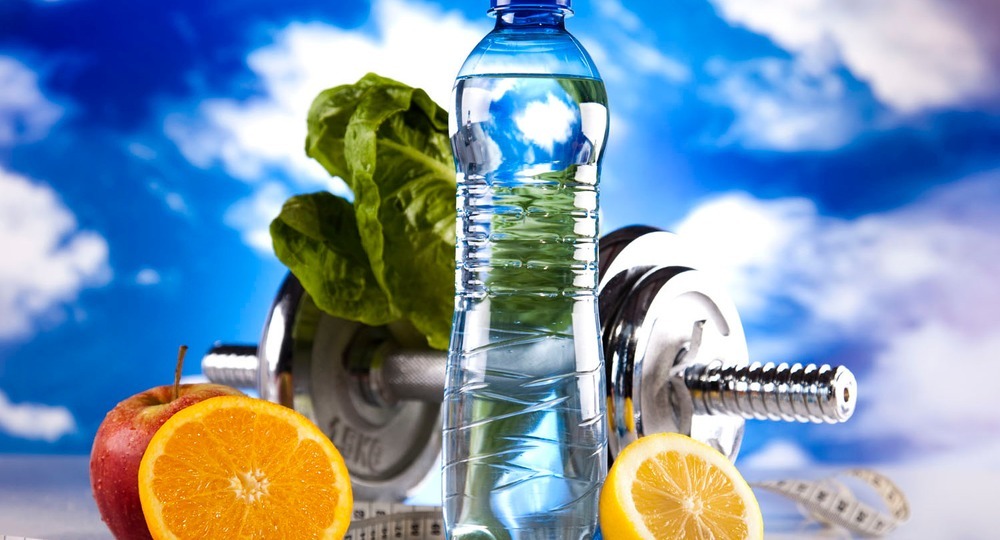 ПитаниеПитаться правильно, прежде всего, подразумевает под собой употреблять только полезные продукты питания. Они обеспечивают пополнение организма разными веществами, помогающими ему расти и функционировать. Правильно питание должно быть исключительно сбалансированным.Движение – это жизнь.БегОтлично влияет на организм человека бег. Утренняя или вечерняя пробежка поднимает настроение. Выбрав для бега живописные места, вы сможете очистить мозг от лишних мыслей и расслабиться. Неважно, какой вид физических нагрузок вы выберете. Важно, чтобы они доставляли вам удовольствие.ГигиенаДержите тело в чистоте. Это избавит вас от риска получить заболевания, связанные с размножением бактерий и паразитов. А здоровый сон поможет быть всегда активными и полными сил и энергии. Старайтесь спать не менее восьми часов. Наиболее приемлемым временем для сна приходится временной отрезок с 22.00 до 6.00.ЗакаливаниеЧтобы свести риски заболеваний к минимуму стоит заниматься закаливанием. Оно помогает организму бороться с неблагоприятными внешними факторами.